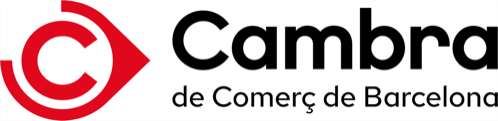 Annex IV. Oferta Tècnica Exp. 266-2023(El senyor / La senyora) ........................................................................, major d’edat, amb DNI núm. ........................., en la seva condició de ................................... de l’empresa ........................................................., amb NIF .............................., amb domicili a la ciutat de ................................. carrer.......................................... núm. ....................., assabentat de les condicions i requisits que s’exigeixen per a l’adjudicació del contracte específic de subministrament d’energia elèctrica per a les entitats adherides al grup de compra de la Cambra Oficial de Comerç, Indústria, Serveis i Navegació de Barcelona, segons es descriu en el plec de clàusules particulars i en el Plec de prescripcions tècniques, faig constar que conec els plecs que serveixen de base al contracte i els accepto íntegrament, comprometent-me a dur a terme l’objecte del contracte d’acord amb: Oferta TècnicaEl licitador haurà d’emplenar el camp “Oferta licitador (SI/NO)” per a cada funcionalitat amb “SI” en cas que ofereixi la funcionalitat o el servei o amb “NO” en cas que no l’ofereixi. En cas que aquest camp no estigui complimentat amb cap d’aquestes dues opcions, es valorarà com a “NO”.Oferta Tècnica Lot 1Oferta Tècnica Lot 2.............., .....de...... de 2023SignaturaConcepteFuncionalitatDescripcióEs valorarà:Oferta licitador (SI/NO)Puntuació màximaPuntuació màximaFuncionalitats del WebPossibilitat de descarregar corbes de càrrega quarthoràries seleccionant el període de consumPossibilitat de descarregar la corba de càrrega per períodes iguals o superiors a un mes natural a partir de la selecció de la data d'inici.Ofereix la funcionalitat (SI/NO):0,250,25Funcionalitats de Plataforma online d’Anàlisi de TancamentsDisponibilitat de l’històric de cotitzacions del mercat spotDisponibilitat dels valors promig de l’històric de, com a mínim, els últims 8 anys de cotitzacions, per als tipus de productes de futur amb opció de tancament al present plec (anys, trimestres)Ofereix la funcionalitat (SI/NO):0,252Funcionalitats de Plataforma online d’Anàlisi de TancamentsDisponibilitat de l’històric de cotitzacions del producte de futurDisponibilitat d’històric de cotitzacions diàries del producte de futur des de l’inici de la seva cotització Ofereix la funcionalitat (SI/NO):0,252Funcionalitats de Plataforma online d’Anàlisi de TancamentsDisponibilitat d’informació de suport per establir llindar de preu objectiu de tancament del producte de futurDisponibilitat d’informació de percentils: Possibilitat de simular el % de vegades que les cotitzacions del mercat spot ha estat per sobre o per sota de possibles valors de llindar de preu objectiu de tancament per al producte de futur Ofereix la funcionalitat (SI/NO):0,252Funcionalitats de Plataforma online d’Anàlisi de TancamentsDisponibilitat d’informació de suport per establir llindar de preu objectiu de tancament del producte de futurDisponibilitat d’informació de previsions de preu: valors de previsió de preu al mercat spot i la seva probabilitat per al mateix període que el del producte de futurOfereix la funcionalitat (SI/NO):0,252Funcionalitats de Plataforma online d’Anàlisi de TancamentsValoració (€) del consum previst anualValoració dels consums tancats als preus dels tancaments realitzats i valoració del consum sense tancar al preu de cotització del producte de futurOfereix la funcionalitat (SI/NO):0,252Funcionalitats de Plataforma online d’Anàlisi de TancamentsValoració (€) del consum previst anualValoració dels consums tancats als preus dels tancaments realitzats i valoració del consum sense tancar al llindar de preu objectiu de tancament del producte de futurOfereix la funcionalitat (SI/NO):0,252Funcionalitats de Plataforma online d’Anàlisi de TancamentsValoració (€) del consum previst anualValoració del consum al preu realitzat any anterior (en cas de no haver-se realitzat tancaments o de no disposar de les dades de tancaments realitzats, valoració al preu de mercat spot)Ofereix la funcionalitat (SI/NO):0,252Funcionalitats de Plataforma online d’Anàlisi de TancamentsEnviament d’alarma de recomanació de tancament per correu electrònic Enviament automàtic de correu electrònic al comprador quan la cotització del producte de futur arribi al llindar objectiu de tancament establertOfereix la funcionalitat (SI/NO):0,252Funcionalitats de Plataforma online d’Execució de TancamentsPossibilitat d’executar ordres de tancamentPossibilitat d’executar ordres de tancament als productes de futurs amb opció de tancament del present plec, rebent confirmació d’execució del tancament realitzat amb traçabilitat del dia de tancament, producte tancat, volum tancat i  preu tancat.Ofereix la funcionalitat (SI/NO):0,250,25Procediment de Tancament amb Ordre de compra a preu màximProcediment de Tancament amb Ordre de compra a preu màximProcediment de Tancament amb Ordre de compra a preu màximOfereix la possibilitat de tancament amb ordre de compra a preu màxim (SI/NO):0,750,75Servei d’estudi d’optimització de potènciaServei d’estudi d’optimització de potènciaServei d’estudi d’optimització de potènciaOfereix el servei d'estudi d'optimització de potència (SI/NO):1,751,75Servei d’estudi d’optimització d’energia reactiva (inductiva i capacitiva)Servei d’estudi d’optimització d’energia reactiva (inductiva i capacitiva)Servei d’estudi d’optimització d’energia reactiva (inductiva i capacitiva)Ofereix el servei d'estudi d'optimització d'energia reactiva (inductiva i capacitiva) (SI/NO):0,50,5Total Oferta TècnicaTotal Oferta TècnicaTotal Oferta TècnicaTotal Oferta TècnicaTotal Oferta Tècnica5,55,5ConcepteFuncionalitatDescripcióEs valorarà:Oferta licitador (SI/NO)Puntuació màximaPuntuació màximaServei d’estudi d’optimització de potènciaServei d’estudi d’optimització de potènciaServei d’estudi d’optimització de potènciaOfereix el servei d'estudi d'optimització de potència (SI/NO):1,751,75Servei d’estudi d’optimització d’energia reactiva (inductiva i capacitiva)Servei d’estudi d’optimització d’energia reactiva (inductiva i capacitiva)Servei d’estudi d’optimització d’energia reactiva (inductiva i capacitiva)Ofereix el servei d'estudi d'optimització d'energia reactiva (inductiva i capacitiva) (SI/NO):0,750,75Total Oferta Tècnica Total Oferta Tècnica Total Oferta Tècnica Total Oferta Tècnica Total Oferta Tècnica 2,52,5